Regra de Três Simples InversaDuas torneiras demoram 40 minutos para encher um tanque.
Em quanto tempo 5 torneiras encherão o tanque? Quadro de Valores, Grandezas e ProporçõesDeterminação das proporções:Variável x (tempo)
A variável x é, por padrão, uma seta para baixo, considerada arbitrariamente como direta.
Esta será referencia de comparação com as outras.Variável torneiras:
Aumentando-se o tempo, pode-se diminuiro o numero de torneiras, portanto é inversamente proporcional.Variável tempo:
Aumentando-se os sapos, pode-se diminuir o tempo ter-se certa quantidade de mosquitos comidos,
portanto é inversamente proporcional.Equacionando o Problema:Cinco torneiras encherão o tanque em 16 minutos.Grandeza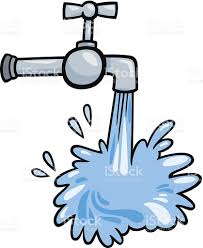 Torneiras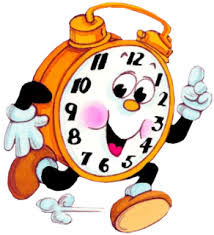 Tempo (min)Situação 1240Situação 25xTipo de Proporção↑ (inversa)↓ (direta)❶❷ ❸  ❹